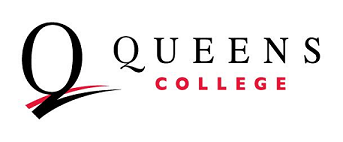 AUXILIARY ENTERPRISES CORPORATIONEXECUTIVE COMMITTEEBOARD OF DIRECTORS AGENDAMay 6, 2020Approval of AgendaNew BusinessAcceptance of PPL Loan from SBA for Kupferberg